Муниципальное дошкольное образовательное бюджетное  учреждение"Детский сад №30 "Росинка "комбинированного вида"Проект«Окошки в мир  – органы чувств»для детей старшего возраста Воспитатели: Елисеева О.И. Федченко И.А.                                                         Минусинск 2018Проект «Окошки в мир - органы чувств»Продолжительность проекта: 1 месяц.Тип проекта: исследовательско - познавательный.Участники проекта: дети, педагоги, родители. Возраст детей: 5-6 лет (старшая группа).Актуальность проекта. В дошкольном возрасте закладываются основы здоровой личности воспитанников, формируются культурно – гигиенические навыки. Очень важно развивать у младших дошкольников интерес к познанию своего тела, органов чувств, и оценить их значимость в организме человека. Дети узнают, как нужно ухаживать за умными помощниками, как их нужно беречь, как им не навредить. Именно таким образом будем укреплять здоровье воспитанников, прививать интерес к познанию окружающего мира.Цель проекта: Формирование  у детей элементарных представлений о роли органов чувств в жизни человека.Задачи проекта:- для детей:Образовательные:Познакомить детей с элементарным строением органов чувств.Формировать у детей потребность к здоровому образу жизни.Развивающие:Развивать логическое мышление и творческое воображение у детей.Развивать у детей коммуникативные навыки общения.Развивать речь, кругозор, память, внимание.Развивать вкусовое и слуховое восприятие в играх.Воспитательные:Воспитывать бережное отношение к сохранению и укреплению своего здоровья. Воспитывать умение выслушивать своих сверстников, быть сдержанными.Продукты проекта:  лэпбук «Окошки в мир - органы чувств»,итоговое мероприятие – развлечение «Карлсон заболел» Ожидаемые результаты по проекту- для детей:приобретение необходимых знаний и представлений об органах чувств;умение решать предложенные задачи в совместной деятельности;желание ребенка участвовать в проектной исследовательской и творческой деятельности;проявление эмоциональной отзывчивости на результат своей деятельности (познавательная, поисковая, творческая, игровая деятельность);овладение детьми необходимыми коммуникативными умениями и навыками взаимодействия со взрослыми и детьми;стремление детей проявлять любознательность и активность в предложенной деятельности (познавательная, поисковая, творческая, игровая).                                      Этапы реализации проекта«Наши помощники - органы чувств. Глаза – орган зрения.Нос – орган обоняния. Уши – орган слуха.Кожа – орган осязания. Зачем человеку язык?»                                             Приложение № 1                                            Ситуация общенияЗачем нам глаза? Глаз – это орган зрения. Глаза нужны, чтобы видеть удивительный мир, друг друга, солнце, игрушки.Не зря говорят, что «лучше один раз увидеть, чем сто раз услышать».Посмотри на свои глаза в зеркало, ты увидишь посредине круглое цветное пятнышко. У всех оно разного цвета: коричневое, серое, зеленое, голубое. Это радужная оболочка. Посредине видна чёрная точка (отверстие). Оно называется «зрачок». Через него лучи света попадают внутрь глаза и рисуют на сетчатке уменьшенное изображение. А ещё внутри есть глазное яблоко, которое покрыто твёрдой оболочкой (склерой), как яйцо скорлупой. Природа заботливо оберегает глаза. Пот течёт со лба – его остановит густая изгородь бровей. Ветер понесёт в лицо пыль – её задержат ресницы. А если несколько пылинок и попадут в глаз, их тотчас слизнёт мигающее веко. С внутренней стороны веки влажные, они работают, как «дворники» - стеклоочистители на стекле автомобиля.Если же близко к глазу появится какой-нибудь предмет – веки захлопнутся сами раньше, чем ты об этом подумаешь.Есть люди, которые не видят. Это слепые люди. Их жизнь намного тяжелее, чем у нас. Они не видят окружающий мир, новую игрушку, маму и т.д. Без глаз нет радости в жизни. Не зря говорят: «Глаза – это зеркало души». Правила по охране зрения:Нельзя тереть глаза грязными руками.Нужно беречь глаза от колющих и режущих предметов.Нельзя близко и долго смотреть телевизор.Нельзя долго играть в компьютерные игрыНужно тренировать глаза, делать упражнения, смотреть вдаль.Как называют человека, потерявшего зрение?Как вы представляете жизнь таких людей?Предложить с завязанными глазами выполнить простые задания: принести игрушку, завязать шнурки, нарисовать картинку, поиграть в мяч.Помогли бы вы слепым людям, если им потребовалась бы помощь?Как бы вы помоги, если бы были изобретателями?Ситуация общения Зачем нам уши? Для улавливания и различения звуков у человека существует специальный орган – уши.Сколько у вас ушей?На самом деле у нас с вами по 6 ушей: по два наружных (две ушные раковины), по два средних уха, по два внутренних уха.Уши постоянно воспринимают окружающие звуки. Представьте такую ситуацию: вы сидите в сквере на скамейке и рассматриваете картинки в книге. А на вас хочет напасть злая собака. Она с лаем бежит к вам. Именно уши «сообщают» мозгу о том, что приближается опасность. А мозг «разбудит» вас и прикажет бежать от этой опасности. Если бы не уши, мы не могли бы разговаривать. Конечно, разговариваем мы не ушами, но для того, чтобы научиться говорить, маленькие дети сначала долго слушают и запоминают, что и как говорят окружающие люди. Если человек рождается глухим, он, как правило, и говорить не может. Слух животных отличается от слуха человека. Лучше всех слышат дельфины, летучие мыши, ежи, собаки, совы и другие животные.Правила гигиены и безопасностиНельзя ковыряться в ушах острыми предметами (карандашом, палкой, спичкой и др.).Нельзя слушать слишком громкую музыку.Надо защищать уши от сильного холодного ветра.Надо каждое утро мыть уши водой с мылом или чистить специальной палочкой. После купания надо тщательно вытирать уши.Ситуация общения Зачем нужен язык? Отгадайте загадку:- Всегда во рту, а не проглотишь? (Язык)-Правильно. Как вы думаете для чего нам нужен язык?Познавательный рассказ воспитателя. Язык помогает нам издавать разные звуки, а главное – разговаривать. А еще язык выполняет роль «сторожа», охраняющего вход в рот и проверяющего пищу на ее пригодность к употреблению. Язык помогает зубам жевать, он переворачивает кусочки пищи, которую мы пробуем. С помощью языка мы различаем вкус пищи. Какой бывает вкус? (Горький, сладкий, кислый, солёный). Каждый участок языка чувствует лишь один вкус: кончик – сладкое, задняя часть – горькое, боковые части – соленое и кислое. -Скажите, что нельзя пробовать на вкус? (Лекарство, незнакомые ягоды, грибы, немытые овощи и фрукты, испорченные продукты).-Давайте поиграем. Определите на вкус, что за пищу вы пробуйте? (Дети определяют продукты и их вкус).Как ты уже понял, язык помогает различать вкус пищи (кислая, сладкая, горькая, солёная), а также состояние пищи (горячая, холодная, мягкая, твёрдая).  А ещё наш язычок сообщает о состоянии твоего организма. Если ты заболел, язык закутывается в плотное белое покрывало. Он, как говорит мама, «обложен». Всё кажется ему теперь невкусным, а у тебя пропадает аппетит. Приходит доктор, прописывает лекарства, и тебе приходится исправно глотать горькие порошки и таблетки. А теперь проведем упражнение для языкаРотик шире открывай,Язычок вперед давай.Влево – вправо, тик да так,Время точно на часах.Шире рот мы открываем,Язык вправо направляем.Еще шире открываем,Язык влево направляем.Влево – вправо, влево – вправо,Язычок и так и сяк -Это часики висят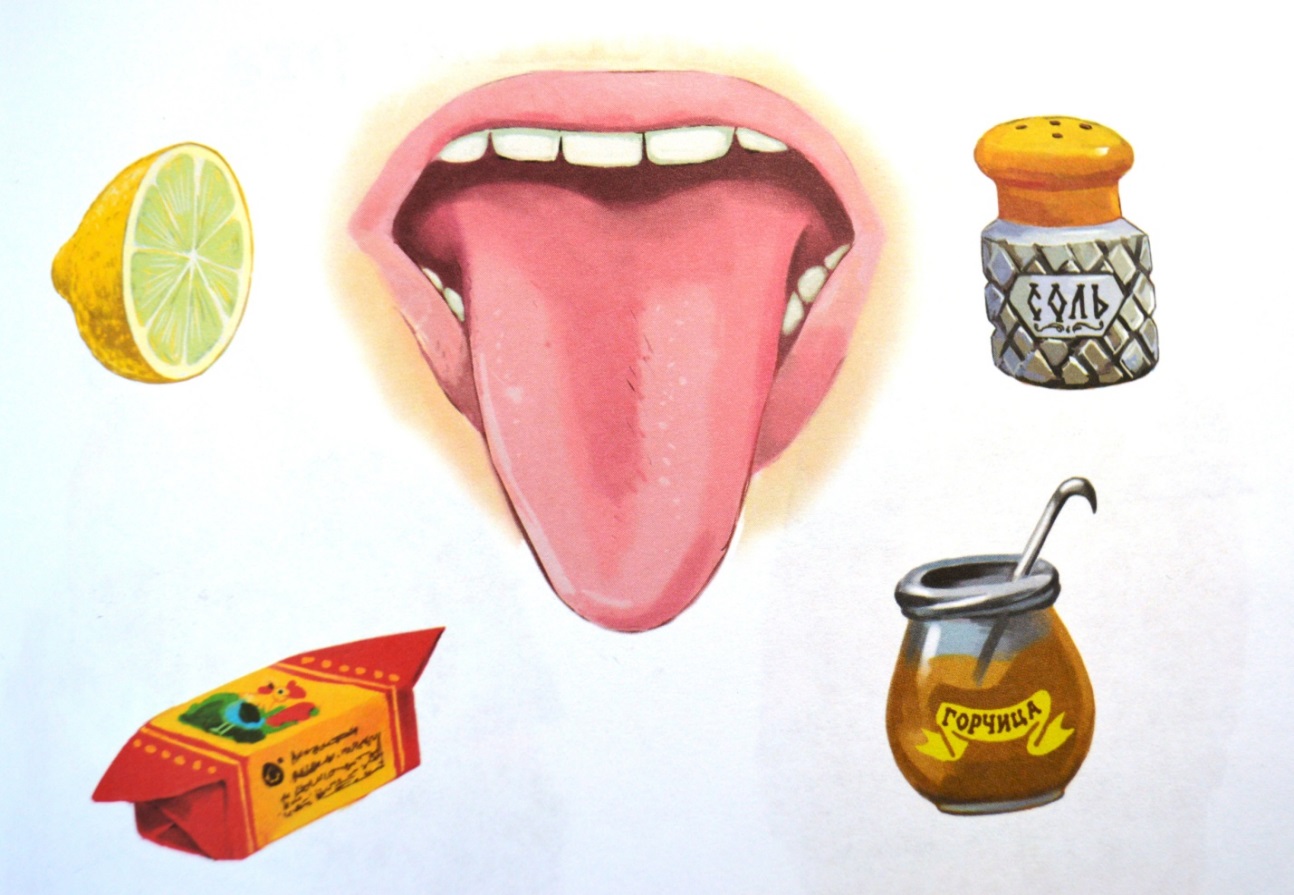 Для чего человеку нужна кожа?Ребята, у вас есть такая живая одежда, которая бы дышала, питалась, чувствовала, росла? (Ответы детей).Кожа, которая покрывает всё тело человека, и есть наша естественная, данная природой одежда. Вы замечали, что ваше платье или брюки через некоторое время становятся вам малы,  износились? Когда одежда приходит в негодность, её выбрасывают. А вы видели, чтобы человек выбрасывал свою кожу? Да, это невозможно. Наша кожа растёт вместе с нами. Она сама «ремонтируется», т.е. заживляет маленькие ранки и ссадины. Но, если рана глубокая, то на помощь приходит доктор и зашивает рану почти так же, как мама зашивает порванную одежду.Кожа защищает нас от перегревания и переохлаждения. Когда нам жарко, мы   покрываемся потом, а когда холодно – мы дрожим и покрываемся «гусиной кожей», т.е. мелкими пупырышками. Это бережёт тело и не даёт нам превратиться в сосульку.Наша кожа мягкая и легко растягивается. Наша кожа чувствительна к боли. Как вы думаете, боль важна для нас или нет? (Ответы детей). Боль нам очень важна, так как она информирует нас об опасности, которая нам грозит. Попала в палец заноза, поранили ногу – об этом нам сразу же сообщит боль.Кожа нам дана на всю жизнь, мы не можем её снять и сбросить. Чтобы сохранить её здоровой, надо соблюдать правила ухода за ней.Правила здоровой кожи.Содержи свою кожу в чистоте.Аккуратно обращайся с острыми предметами.Аккуратно обращайся с огнём, кипящей водой.Не находись долго под прямыми лучами солнцаВ сильные морозы защищай открытые участки телаОдевайся по погоде (не мёрзнуть и не перегреваться).Ситуация общения Зачем нам нос? - И зачем он нам только нужен? Одни страдания с ним. То с горки упадёшь, да нос разобьёшь. То он чихает. Дышать мы ведь и ртом можем. Так? Так, да и не так. Нос наш важен не менее, чем другие органы. И дышать желательно именно носом, а не ртом. Почему? А вот послушайте. Попали в нос, воздух проходит через два коридора, стенки которого покрыты волосками. Волоски выполняют роль охранников. Они не пропускают в нос пылинки. Далее воздух проходит через лабиринт. (Показать рисунок - нос в разрезе.) Стенки лабиринта покрыты липкой жидкостью – слизью. К ней прилипают микробы, которые пытаются вместе с воздухом пробраться в наш организм. Проходя по лабиринту, воздух согревается и попадает в лёгкие уже тёплым и очищенным от микробов. Когда слизи с налипшими микробами набирается много, мы чихаем. И нос очищается.А ещё нос первым сообщит мозгу о непригодном для дыхания воздухе. Мы можем наслаждаться чудесным запахом цветов, потому что у нас замечательный нос!Правила гигиены и безопасностиНельзя ковыряться пальцем в носу и тем более острым предметом.Нельзя засовывать в нос посторонние предметы.При насморке нельзя сильно сморкаться, а также втягивать слизь в себя. Это может привести к заболеванию среднего уха.Нельзя пользоваться чужим носовым платком. Носовой платок должен быть личным для каждого члена семьи.Приложение № 2ЭкспериментированиеСтроение глаза      «Два брата через дорогу живут, а друг друга не видят». (Глаза)Закройте глаз и ощупайте его пальцами через веки. Опишите, что вы чувствуете. Это глазное яблоко. Возьмите зеркало и рассмотрите свой глаз. В глазном яблоке есть белая оболочка (дети смотрят). А середина уже не белая, а окрашенная. Какого цвета эта оболочка? (Спросить нескольких детей). Внимательно приглядитесь к глазу. В середине окрашенного кружка есть небольшая точка? (Ответы.) Какого она цвета? (Ответы.) Это не точка, а отверстие. Называется «зрачок». Через зрачок в глаз попадает свет. Лучи света раздражают нервы, по нерву сигнал поступает в мозг, и человек не просто видит, но и понимает, что он видит.  Глаза умеют различать размер, цвет, форму, расстояние до предмета     Проверим, могут ли ваши глаза определить форму. Как называется эта фигура? (Круг). А эта? (Квадрат.) Ну как, могут? (Ответы.) Какого цвета круг? (Ответы.) Квадрат? (Ответы.)Так что еще могут определять глаза? (Ответ: цвет.)Скажите, какая палочка находится дальше от вас: та, что у меня  руке, или та, что прикреплена к доске? (Ответы.) Значит, глаза умеют определять расстояние до предмета? (Ответы.) Какая из этих палочек длиннее? Кто вам об этом сказал? (Ответы.) Так что еще могут определять глаза? (Размер.) Подведем итог: что могут определять глаза? (Ответ: цвет, размер, форму, расстояние до предметов.) Глаза выражают настроение     Возьмите зеркала, смотрите на свои глаза и покажите, что вам очень весело. (Дети выполняют. Педагог не жалеет времени на этот этап занятий, ждет, пока все дети поймут суть задания и выполнят его.)- А теперь вам грустно. Посмотрите, как изменились ваши глазки. (Дети стараются. Подождать, пока с заданием справятся все.)- Теперь вы рассердились. (Дети выполняют.) Удивились. Испугались.Итог. Что же еще могут делать наши глаза? (Ответ: показывать, в каком мы настроении.)Глаза умеют читать и считать-  А теперь я покажу вам слово. (Педагог показывает лист бумаги, на котором написано слово «мама». Дети его быстро читают.) Что еще умеют делать глаза? (Ответ: читать.)- И читать они умеют? Ну вот считать они точно не умеют. Вы же не сможете подсчитать, сколько тут точек? (Педагог показывает лист с нарисованными токами. Дети быстро называют их количество.) И считать умеют? Ну сколько же всего умеют делать наши глазки!Глаза умеют принимать сигналы Педагог молча показывает жестом всем детям: встать, сесть. (Дети выполняют.) Затем так же, молча, манит к себе пальцем (кистью) одного из детей. Тот встает и подходит. Педагог указывает на дверь, шкаф, любой предмет. Ребенок выполняет действие, подходит к предмету. Снова подзывает его к себе. Ребенок подходит.- Кто тебе помог различить сигналы, которые я подавала? (Ответ ребенка: глаза.) Значит, глаза умеют различать сигналы? (Да.)Определение реакции зрачков на различную степень освещённостиДети при помощи зеркала рассматривают свои зрачки сначала при хорошем освещении. Затем заходят в затемнённую или тёмную комнату на несколько минут. После того, как они выйдут из неё, сразу рассматривают зрачки в зеркале. Самостоятельно делают выводы о том, что в освещённой комнате зрачки сужены, а после пребывания в комнате без света в течении нескольких минут зрачки расширяются (для того, чтобы уловить как можно больше света и восстановить способность различать предметы в сумерках».Рассматривание уха товарища- Давайте рассмотрим ухо друг друга. Что видно снаружи? (Ответы.) То, что вы описали, называется ушная раковина. Повторим. (Хоровой ответ.) - Что еще видите? (Ответы. Педагог направляет внимание детей на наружный слуховой проход.) - Обследуйте свое ухо пальчиком. Расскажите о том, что вы почувствовали. (Ответы.) Далеко ли уходит вглубь наружный слуховой проход? (Ответы.)- Что бы в слуховой проход не проникали пыль и микробы, его стенки выделяют особое вещество, которое называется серой. Сера густая, липкая, к ней прилипают пыль и микробы. А потом сера выходит из прохода, и когда мы моем уши, то удаляем её вместе с грязью. Я видела одного мальчика, который не любил мыть уши. В его ушах скапливалось много грязи. А чем это вредно, кто догадался? (Ответы.)- Вы смогли бы добраться пальчиком до конца прохода? (Ответ: нет.) Природа сделала так, чтобы никто не мог туда забраться. Потому что в конце прохода есть тонкая-тонкая пленочка. Она называется перепонкой. Повторим это слово. Звук ударяется об эту перепонку, и мы его слышим.Острота слуха и ее изменение при разных ситуациях- Проверим, хороший ли у вас слух, не повреждена ли перепонка. Я буду произносить слова, а вы будете их повторять. (Педагог произносит отдельные слова сначала обычным голосом, а потом все тише и тише. Последние слова произносятся настолько тихо, что их могут расслышать только отдельные дети. Весьма важным моментом занятия, к которому следует привлечь внимание, является прислушивание ребят к очень тихо произнесенным словам.) - Когда лучше слышно: когда слова произносят тихо или громко? (Ответы.) Что вы делали, чтобы услышать тихий голос? (Ответы.)- Сейчас я включу музыку. Мы будем плотно закрывать уши ладонями и открывать их. Все делаем по моему показу. (Педагог включат магнитофон. Вначале закрывает и открывает уши с небольшим интервалом, затем все быстрее и быстрее. Дети, повторяя эти движения слышат вибрирующий звук.) Опишите, что вы слышали? (Ответы.) А почему? Когда лучше слышно, при открытых ушах или при закрытых? (Ответы.) Почему?- Проделаем знакомый опыт. Заткнем воронку ватой. Почему не слышим удара воды о картон? (Ответы детей: вода до него не доходит.) Звук тоже не доходит до перепонки, если уши закрыты.Влияние шума на остроту слуха- Последний опыт будет шумным. Я скажу вам слово. Вы его повторите. Когда я махну рукой, вы громко закричите, когда махну рукой второй раз – вы сразу же перестанете кричать. Начали. Елка. (Дети повторяют. Далее действуют по описанной методике. Шум продолжается не более 3-5 сек. Во время шума воспитатель произносит обычным голосом другое слово, например «заяц». После восстановления тишины педагог спрашивает, какое слово было названо во время шума. Выясняется, что ее никто не слышал. Это служит поводом для обсуждения вредного влияния шума на наши уши.  Замечание: этот опыт можно проводить только в том случае, если педагог полностью владеет коллективом и если крик никому не мешает. В противном случае от него лучше отказаться.Внешний вид языкаВысуньте язык и рассмотрите его. Найдите  то место, где язык кончается; там он острый и тонкий. Оно называется «кончик».  Дальше идет спинка.  Что вы на ней видите? (Дети увидят цвет, шершавую поверхность, белый налет и другие детали). Какого цвета язык? Почему? Сравните кожу, покрывающую язык в разных местах. Где она толще, а где тоньше? Почему так происходит?Обследуйте его пальчиками, есть ли в нем кости? Может ли он двигаться?Язык воспринимает вкус пищиПроверим, может ли язык определять вкус пищи? Сядьте лицом друг к другу. Те, кто сидят слева, будут учеными, кто справа – испытуемыми. Испытуемый ничего не делает; он просто высовывает язык. Он проводит опыт. Перед вами стоят три раствора. Они имеют разный вкус. Ученый берет ватную палочку, опускает один конец в раствор и прикладывает его к кончику языка испытуемого. Испытуемый должен узнать, какой вкус имеет раствор. Потом палочку кладете на тарелочку и берете новую палочку для следующего раствора. Надо проверить все три раствора. Не забудьте: одну и ту же палочку нельзя использовать два раза.Поменяйтесь ролями.Какая часть языка лучше ощущает вкус?Язык участвует в образовании речи Высуньте языки и попробуйте сказать слово «каша».  Языки не прячьте. Скажите «ворона», «машина», «мы пошли гулять». Получилось? Значит, зачем нам нужен язык?Язык участвует в пережевывании пищиКаждый возьмите по кусочку хлеба, жуйте его и следите, что делает язык. Он помогает жеванию.Как передаются микробы от человека к человеку (опыт №1)Взрослый наносит на ладонь гель для тела с блеском или тени с блёстками. Потом он предлагает детям поздороваться с ним за руку, при этом плотно сжимает ладошку каждого ребёнка. После этого взрослый «неожиданно» обнаруживает, что его ладонь грязная и просит детей посмотреть на свои ладошки. Дети видят на них следы блёсток. Вывод: точно так же при контакте с другим человеком (или предметом) передаются невидимые микробы.Микробы боятся мыла (опыт №2)Предложить детям вымыть тщательно руки с мылом. После этого проверьте, остались ли блёстки-«микробы» на ладошках. Если остались, то меньше их стало или нет? Тех ребят, у кого микробы остались, просят ещё раз вымыть руки. Вывод: очень важно соблюдать простые правила гиены.А как дышать без носа?Предложить детям закрыть нос большим и указательным пальцами. Удобно так дышать? Почему неудобно? (Придётся всегда ходить с открытым ртом).Рассмотри и расскажи.Предложить детям при помощи зеркала рассмотреть свой нос. Определить, какой он формы. На нос кого из родственников похож твой собственный? Показать крылья носа, ноздри. Постараться рассмотреть внутри ноздрей маленькие волоски. (Для чего они нужны?). Они помогают задерживать пыль и микробов.Приложение № 3Дидактические игрыМузыкально-дидактическая игра «Отгадай, где путешествовал Мишка»Цель: Упражнение  детей с помощью магнитофонных записей  в восприятии различных звуков.Содержание. Детям предлагается прослушать записи шелеста листьев, пения птиц, звуков, издаваемых поездом и автомобилем, шум морского прибоя и т. п. Ребята должны угадывать услышанные звуки и рассказать, какие мысли они навевают.«Скажи тихо, громко. Когда лучше слышно и почему?»Цель: Развитие слуха детей, активизация их внимания на силу голоса, формирование культуры речи.Содержание. Водящий становится на расстоянии 3-4 метров от других детей и подает команды игрокам, периодически меняя силу голоса. Дети выполняют команды. Потом взрослый выясняет, почему некоторые команды дети выполняли неправильно. Ребята приходят к выводу, что команды нужно говорить громко и четко. А помогали им расслышать команды уши. «Узнай, кто позвал»Цель:  Развитие слухового внимания, умения узнавать друг друга по голосу; создание положительного эмоционального фона.Дети встают в круг, выбирают водящего. Он встает в центр круга и старается узнать по голосу, кто его позвал. «Узнай по голосу»Цель: Развитие слухового внимания, закрепление умения определять птиц по голосу.Оборудование:Магнитофон, аудиозапись голосов птиц (вороны, сороки, голубя, воробья, синицы.Карточки с изображением этих птиц.Включается запись голосов птиц. Дети угадывают и находят соответствующие карточки.«Какой музыкальный инструмент звучит?»Цель: Закрепление умения определять музыкальный инструмент по звуку.Оборудование:Ширма, металлофон, колокольчик, барабан, погремушка, трещётка, свистулька.Музыкальные инструменты находятся за ширмой. Педагог поочередно играет на инструментах. Дети на слух определяют, какой музыкальный инструмент прозвучал.«Что каким бывает?»Цель. Развитие вкусового восприятия детей.Оборудование:Стаканчики со сладкой, кислой, соленой водой; карточки с изображением продуктов, имеющих сладкий, кислый, соленый вкус.Ребенок берет один из стаканчиков, определяет вкус воды. Затем находит карточки с продуктами, имеющими такой же вкус, и кладет рядом с этим стаканчиком.«Умный поваренок»Цель:  Развитие вкусового восприятия, связной речи.Оборудование:Кусочки овощей и фруктов.Дети с закрытыми глазами определяют на вкус, что это за продукт: что напоминает этот вкус? Сочинить сказку об этом вкусе. «Узнай, что это»Цель:  Развитие вкусового восприятия, обоняния, связной речи.Оборудование:Различные фрукты и овощи.Ребенку завязывают глаза, затем предлагают взять поочередно несколько фруктов и овощей. Определить по запаху, что это и рассказать какой вкус у данного фрукта (овоща).« Найди пару».Цель: подбор пары к предмету по тактильным ощущениям (с завязанными глазами).Оборудование:Пуговицы, кубики, яблоко, карандаши, мелкие предметы.Выбрав себе предмет, ребёнок должен с завязанными глазами  выбрать из кучки такой же. В конце игры ведущий просит объяснить, что помогло ребёнку правильно определить на ощупь разные материалы.«Если сделаю так».Цель:   формирование у детей    бережного отношения к себе и другим людям, развитие мышления, сообразительности.Оборудование: Набор поощрительных предметов: фишек, звёздочек.Детям дают задание найти два выхода из предложенной ситуации (угрожающий и не угрожающий жизни и здоровью) предложить два варианта развития данной ситуации. Выслушав рассказ воспитателя, дети продолжают его после слов: «Опасность возникает, если я сделаю…», или «Опасности не будет, если я сделаю…» дети поднимают красную карточку, если есть опасностсть, жёлтую – если опасность может возникнуть при определённом поведении, белую, если опасности нет. Дети должны выслушать ответы товарища, не перебивать друг друга, желание ответить выражать поднятием руки. Полные ответы и существенные дополнения поощряют фишкой, звездочкой.Игра «Подарки для Карлсона»Ребята, что любит есть Карлсон?   - ВареньеИз чего варят варенье?  - Из ягод, из фруктов, из цветов.Варенье из ягод,  какое?  - ЯгодноеВаренье из фруктов, какое?  - ФруктовоеВаренье из цветов, какое? – Цветочное.Все варенья, какие?  - Вкусные, сладкие, липкие, ароматные.Что нам поможет почувствовать,  что варенье вкусное сладкое? – Что варенье сладкое нам поможет почувствовать язык.Что нам поможет почувствовать,  что варенье ароматное?   – Что варенье ароматное нам поможет почувствовать нос.Что нам поможет почувствовать,  что варенье липкое?  – Что варенье липкое нам поможет почувствовать кожа.В чем хранят варенье? – Варенье хранят в банках.  Демонстрируются картинки «банка с вареньем»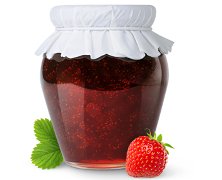 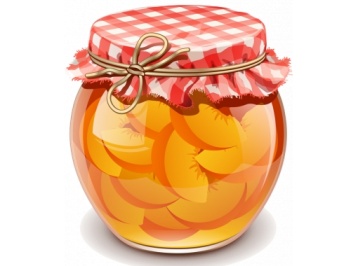 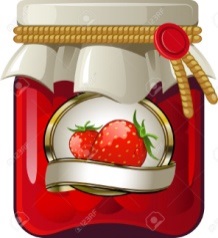 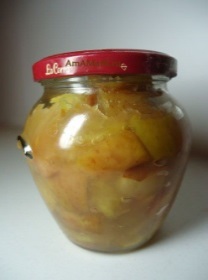 Вы хотите сделать Карлсону подарок?  - Да, хотим.Мы подарим Карлсону баночки с вареньем. Возьмите  мини-коврографы и по одному элементу из конструктора «Фонарики» (прямоугольники, овалы, квадраты). Сначала  веревочкой обведите свою фигуру, а потом  дорисуйте веревочкой, чтобы получилась баночка.Потом дети могут взять по одной картинке  с изображением  ягод  или  фруктов, поместить в центр своей баночки и  сказать из чего варенье и какое.Игра «Гости Карлсона»Задача: развитие слухового внимания, фонематического восприятия.На столе разложены картинки сказочных персонажей изображением вниз.Ребята, у  Карлсона День рождения. Он ждет гостей.  Но гость сможет попасть на праздник, если  вы правильно назовете  первый звук его имени. Дети по очереди подходят, берут  картинку (испытывающим затруднение и детям средней группы, помогает педагог интонационно выделяя первый звук в слове), называют героя, называют первый звук слова, помещают ее в на коврограф рядом с Карлсоном.(Айболит, Буратино, Дюймовочка, Мальвина, Артемон, Иван-царевич, Баба-яга и т.д.) желательно подобрать персонажей , имена которых начинаются на гласный звук  или звуки, которые дети произносят правильно).Игра «Угадай по запаху».Цель: развитие органа обоняния.Предварительно завязав ребёнку глаза, предложить по запаху отгадать, что находится в блюдце. Подбираются предметы с ярким характерным запахом: лук, чеснок, апельсин и т.д. Попросить ребёнка объяснить, как он смог отгадать, не видя предмет.Приложение №4  «Чтение художественной литературы»ЗагадкиДва братца глядятся,А друг друга не видят.  (Глаза)На ночь два оконцаСами закрываются,А с восходом солнцаСами открываются. (Глаза)Есть у каждого лицаДва красивых озерца.Между ними есть гора,Назови их, детвора!  (Глаза)Если б не было его,Не сказал бы ничего.  (Язык)
Вот гора, а у горы Две глубокие норы.В этих норах воздух бродит: То заходит, то выходит. (Нос)Есть всегда он у людей,Есть всегда у кораблей.   (Нос) Всегда во рту,Да не проглотишь.  (Язык) Слышат всё они вокруг, Кто есть враг, а кто есть друг.Люди носят в них серёжки,У коровок рядом рожки.На макушке у зверушки,И зовут сестричек (Ушки)Мы в неё зимой и летомС головы до ног одеты.Даже на ночь снять не можем,Потому, что это (Кожа)В этой одежде я родился,В этой одежде в ванной помылся,Эту одежду снять невозможно.Эта одежда называется… (Кожа).Пословицы и поговорки.Глаза боятся, а руки делают.Честные глаза вбок не глядят.Язык до Киева доведёт.Языком масла не собьёшь.Мельница мелет – мука будет, язык мелет – беда будет.Нежность определяется не мягкостью кожи, а поведением. К коже ума не пришьёшь.В одно ухо влетело, в другое вылетело.Стихотворение «Телевизор»Ребятишки снова раноСели около экрана.Смотрят сводку новостей,Передачу для детей.Выступление артистов,Встречу тележурналистов,Длинный фильм документальный,И хоккейный матч финальный.Скоро ночь, друзья не спят –Смотрят, смотрят всё подряд!А после удивляются:«Как это получается?»У самого экранаУселись мы удобно…Всё видели прекрасно,Всё видели подробно…Теперь в глазах мерцанье,Теперь  в глазах рябит,Всё кружится, качается,И голова болит!»Помни: вреден телевизор,Если глаз к экрану близок,И, конечно, вредно глазу,Если смотришь много сразу!                         (Н.Орлова)Стихотворение  «Доктор, доктор…»Доктор, доктор, как нам быть:
Уши мыть или не мыть?
Если мыть, то, как нам быть:
Часто мыть или пореже?
Отвечает доктор: Еже!
Отвечает доктор гневно:
- Еже, еже, ежедневно!!!
                           ( Э. Мошковская)Стихотворение «Глаза»Умеют они и грустить, и смеяться,Умеют они чудесам удивляться:Цветущей ромашке и мотылькам,Белым корабликам-облакам,Радуге, будто пришедшей из сказки, -Всё замечают зоркие глазки.Но, чтобы увидеть волшебные сны,Мы крепче скорее закрыть их должны.                                       (Н.Кнушевицкая)Стихотворение «Уши»Нам без них нельзя никак.Слышать ход часов: «Тик-так!»Соловья в саду весеннем,На лугу шмеля гуденье,Звонкую в лесу кукушку,Новогоднюю хлопушку,И, помимо звуков прочих,Мамино: «Спокойной ночи!»                                       (Н.Кнушевицкая)Стихотворение «Шелестит листвой берёзка…»Шелестит листвой берёзка.Фыр-фыр-фыр! – летит стрекозка.Фьють-фьють-фьють! – поёт пичужка.Жу-жу-жу! – жужжит над ухом мушка.Чтобы слышать звуки эти(Знают взрослые и дети).У людей и у зверушекЕсть по паре чутких ушек!Ушки звуки различают,Они слышать помогают.                            (С.Волков)Стихотворение «Кожа».Она бывает чёрной,Она бывает белой,Она бывает бледнойИли загорелой.Или вдруг покроется –Замёрзнет если сильно –Тысячей пупырышковИ тут же станет синей.Наша кожа дышит,Она нас зщищает,Но, как у бегемота,Толстой не бывает.Её легко поранить,Возись тогда с бинтами!Не будем хулиганить,Доставим радость маме!                                       (Н.Кнушевицкая)Стихотворение «Зачем носик малышам?»Есть прямые носикиЕсть носики - курносики…Очень нужен всякий носРаз уж он к лицу прирос.Жарким летом на лужочкеНосик нюхает цветочкиНа полянке – земляникуВ огороде чует носГде чеснок и лук подросВ доме может так случитсяНосик тоже пригодитсяОн найдет в шкафу вареньеГде конфеты и печеньеГде в буфете шоколадкиИли сок, в бутылке сладкийАпельсины кто принес?Все пронюхает наш нос.Даже помнит он каковЗапах маминых духовНос не должен быть простуженНос здоровый всем нам нужен.Чтобы сон когда придетТихо спать, закрывши ротЕщё можно пожелатьПальцем в нос не залезатьДнем на солнце не сидеть-Носик может обгореть.А зимой, в большой морозНе высовывать свой нос!Ну, теперь понятно вам,Зачем носик малышам?                              Ю. Прокопович  Как найти дорожку(отрывок)Ребята пошли в гости к деду-леснику. Пошли и заблудились. Стали они к разным зверям обращаться, дорогу спрашивать. Белка посоветовала с одного дерева на другое перепрыгивать. А вот какой разговор произошёл с зайцем. Скачет заяц. Ребята и ему спели песенку:- Зайка, зайка, расскажи. Зайка, зайка, покажи, как найти дорожку к дедушке в сторожку.- В сторожку? – переспросил заяц. – Нет ничего проще. Сначала будет пахнуть грибами. Так? Потом – заячьей капустой. Так? Потом запахнет лисьей норой. Так? Обскачите этот запах слева или справа. Так? Когда он останется позади, понюхайте вот так и услышите запах дыма. Скачите прямо на него, никуда не сворачивая. Это дедушка-лесник самовар ставит. В. Берестов- Как вы думаете, смогут ли по такому описанию ребята найти дом дедушки?                                                                                                                      Приложение № 5Гимнастика для глаз «Медведь по лесу бродит»Медведь по лесу бродит.От дуба к дубу ходит.(Ходьба  «вперевалочку», слегка согнувшись, «загребая» чуть согнутыми руками.)Находит в дуплах медИ в рот к себе кладет.(Изображать, как он достает мед и ест его.)Облизывает лапуСластена косолапый,А пчелы налетают,( Отмахиваться от пчел.)Медведя прогоняют.А пчелы жалят мишку:(Отвести руки вперед и поочередно касаться носа, щек.)Не ешь наш мед, воришка!(Прослеживаем за движением пальца глазами, стараясь не поворачивать головы.)Бредет лесной дорогойМедведь к себе в берлогу.(Ходьба «вперевалочку»)Ложиться, засыпает(Прилечь, руки под щеку.)И пчелок вспоминает.Гимнастика для глазБыстро поморгать, закрыть глаза и посидеть спокойно, медленно считая до 5. (Повторить 4-5 раз.)Крепко зажмурить глаза, сосчитать до 3, открыть и посмотреть вдаль, считая до 5. ( Повторить 4-5 раз.)Вытянуть правую руку вперед. Следить глазами, не поворачивая головы,за медленными движениями указательного пальца вытянутой руки влево и вправо,вверх и вниз. (Повторить 4-5 раз.)Посмотреть на указательный палец вытянутой руки на счет 1-4,потом перевести взор вдаль на счет 1-6. ( Повторить 4-5 раз.)В среднем темпе проделать 3-4 круговых движения глазами в правую сторону.Расслабив глазные мышцы, посмотреть вдаль на счет 1-6. (Повторить 1-2 раза.)Гимнастика для глаз «Белка»Белка дятла поджидала, (Резко перемещать взгляд вправо - влево)Гостя вкусно угощала:- Ну-ка, дятел, посмотри (Перемещать взгляд вверх - вниз)Вот орехи: раз, два, три! Пообедал дятел с белкой (Помигать глазами)И пошел играть в горелки. (Закрыть глаза и погладить веки указательными пальцами)Гимнастика для глаз «Дождик»Капля первая упала - кап!/Сверху пальцами показывают траекторию движения капли/И вторая побежала - кап!Мы на небо посмотрелиКапельки кап-кап запели/Смотрят вверх/Намочили лица,Мы их вытирали/Вытирают лицо руками/Туфли - посмотрите,Мокрыми стали./Показывают руками вниз и смотрят глазами вниз/Плечами дружно поведемИ все капельки стряхнем/Движения плечами/От дождя убежимПод кусточком посидим./Приседают, поморгать глазами.Массаж  ушейПодходи ко мне дружок,И садись скорей в кружок.Ушки ты свои найдиИ скорее покажи.Ловко с ними мы играем,Вот так хлопаем ушами.А сейчас все тянем вниз,Ушко, ты не отвались.А потом, а потомПокрутили козелком.Ушко, кажется, замерзло,Отогреть его так можно./Растирают уши/Раз-два! Раз-два!Вот и кончилась игра.Наступила ти-ши-на./Все движения выполняются по тексту/Зарядка для ушей
Мы ладошки разотрем,
Смело ушки мы возьмем,
Сверху вниз мы их пощиплем
Пальчиками  разомнем,
Снизу вверх опять пройдем.Гимнастика для языка  (артикуляционная гимнастика)Приоткрыл Язык окно, 
А на улице тепло.
Язычок наш потянулся,
Широко нам улыбнулся."Улыбка" Губы и зубы сомкнуты. Растянуть разомкнутые губы и произнести длительно звук И."Бублик" Округлить губы, удерживать под счет до десяти."Покусывание кончика языка""Часы" Приоткрыть рот, коснуться кончиком языка уголка рта и медленно двигать языком влево - вправо."Лошадка" Поцокать языком."Подуть на кончик языка"Подвижная игра «Мигалочки»  (Глаза умеют подавать сигналы.)- Умеют ли глаза подавать сигналы? Давайте поиграем, попросим, что бы наши глаза подавали сигналы другому человеку. Девочки, возьмите стулья и сядьте в круг. Круг должен быть достаточно широким, чтобы вы могли бегать. Мальчики, встаньте за спиной каждой девочки. У меня стул пустой. Я сейчас подмигну какой-нибудь девочке, и она быстро пересядет на мой стул. Задача мальчика – удержать ее за плечи, не пустить. Если удержал – я мигаю другой девочке, если нет и она пересела ко мне – стул освободился; тогда этот мальчик мигает кому-то другому, и девочка перебегает на его стул. (Дети играют столько, сколько позволяет оставшееся время.)Дыхательное упражнениеГлубоко вдохнем мы воздух,
Ртом мы выдохнем его.
Раз – вдох, два – выдох,
Раз – вдох, два – выдох,
Крылья носа мы погладим
Сверху, снизу разотрем.
И еще разок вдохнем.Самомассаж  «Ушки»Растирать уши ладонями, как будто они замерзли; разминать три раза сверху вниз (по вертикали); растирать возвратно-поступательным движением в другом направлении (по горизонтали). Пальцы, исключая большие, соединены и направлены к затылку, локти вперед. Затем уши закрыть ладонями, а пальцы приложить к затылку, сблизив их. Указательными пальцами слегка постукивать по затылку до трех раз. Это упражнение уменьшает ощущение шума в ушах, головную боль, головокружение.Самомассаж «Веселые носики» Потереть область носа пальцами, затем ладонями до появления тепла. Повращать кончик носа вправо и влево 3–5 раз. После этого проделать 3–5 поглаживающих вращательных движений указательными пальцами обеих рук вдоль носа, сверху вниз, с обеих сторон. Это упражнение защищает от насморка, улучшает кровообращение верхних дыхательных путей.« Наши ушки »( массаж ушей).1. Загнуть руками уши вперед (4 раза); прижать руками ушные раковины, затем отпустить; потянуть руками мочки ушей в стороны, вверх, вниз, отпустить (4 раза);Указательным пальцем освободить слуховые отвороты от «воды».2. Загибание вперед ушных раковин: быстро загнуть вперед всеми пальцами, при-жать, резко отпустить. (Способствует улучшению самочувствия всего организма)3. Оттягивание ушных раковин: кончиками большого и указательного пальцев потянуть вниз обе мочки ушей 5-6 раз. (Полезно при закаливании горла и полости рта)4. Массаж козелка: захватить большим и указательным пальцами козелок. Сдавли-вать. Поворачивать его во все стороны в течение 20-30 секунд. (Массаж стимулирует функцию надпочечников, укрепляет нос, горло, гортань, помогает при аллергии)5. Растирание ушей ладонями.                                                                   « Наши глазки »Массаж глаз.  - Сесть прямо, поставить на опору локти (на стол или спинку стула, на который ребенок садится, как наездник);- Не отрывая локти, соединить ребра ладоней и мизинцы, опустить голову, чтобы ладони легли на закрытые глаза, а лоб упирался в верхнюю часть ладоней и пальцы;- Расслабить мышцы шеи. Точкой опоры становится лоб, ладони лишь прикасают-ся к глазам;- Легко массировать ладонями глаза. Чередовать надавливание, вращение, погла-живание и вибрацию; выполнять 1-2 минуты. Хорошо, если возникнет ощущение тепла в глазах;- Расслабить глаза.(Массаж вызывает активную циркуляцию в глазах крови, стимулирует нервные окончания и дает прекрасный отдых утомленному зрению)Дыхательное упражнение «Волшебный напиток»Упражнение улучшает вентиляцию лёгких.Исходное положение: сидя по-турецки. Перед детьми ставятся бокалы с водой (температура – 36-38 градусов).Представим, что мы превратились в добрых волшебников. Закройте на несколько секунд глаза, расслабьтесь и представьте, какие добрые дела вы хотели бы совершить. Откройте глаза и все вместе произнесите «волшебные»  слова: «Водичка вкусная и приятная. Я никогда не буду болеть. Я здоров».-А теперь отпейте немного «волшебной» водички и хорошенько прополощите ею полость рта. После этого поднимите голову вверх и со звуком «а-а-а…» прополощите горло, после чего проглотите её.Дыхательное упражнение «Ветерок»Я ветер сильный, я лечу,Лечу, куда хочу(Руки опущены, ноги слегка расставлены, вдох через нос).Хочу налево посвищу,(Повернуть голову налево, губы трубочкой и подуть)Могу подуть направо(Голова прямо, вдох, голова направо, губы трубочкой, выдох).Могу и вверх(Голова прямо, вдох через нос, выдох через губы трубочкой, вдох).И в облака(Опустить голову, подбородком коснуться груди, спокойный выдох через рот).Ну, а пока я тучи разгоняю(Круговые движения руками, дыхание произвольное).Солнышко весеннее встречаю.(Руки вверх через стороны, вдох, опустить через стороны, выдох).Массаж для спины «Свинка»Как на пишущей машинкеДве хорошенькие свинкиВсё постукивают,Всё похрюкивают:Туки-туки-туки-тук!Хрюки-хрюки-хрюки-хрюк!(Дети встают друг за другом «паровозиком» и похлопывают ладонями по спине впереди стоящего ребёнка, на повторение слов поворачиваются на 180* и покачивают кулачками, затем постукивают пальчиками и поглаживают ладонями.Массаж рук «Строим дом»Тук – тук молотком,Мы построим быстро дом.(Постукивают кулачками от кисти к плечу).Молоточки по гвоздочкам застучали,(Постукивают пальчиками).И гвоздочки быстро в доски забивли.Строим крышу  и крыльцо –Получилось хорошо.(Растирают кулачком).Вот идёт маляр с ведром,Он покрасит новый дом.(Поглаживают ладонью. При повторении массируют вторую руку).Приложение №6КОНСПЕКТ Оздоровительного мероприятия«ПУТЕШЕСТВИЕ В СТРАНУ « ЧТО Я МОГУ»Задачи: 1. Закрепить представления об органах зрения, слуха, обоняния, вкуса.2. Развивать мыслительную деятельность детей, способность к умозаключениям.3. Воспитывать у детей желание заботиться о своем здоровье.Оборудование: цветок из бумаги; игрушки орел, слоник, собака, лягушка; картинки «найди отличия»; флаконы с запахами: ваниль, апельсин, кофе, духов, чеснока, свежего огурца; пакетики с дольками лимона, яблока, лука, соленого огурца, мандарина, морковки; дуги для подлезания.Ход занятия:Ведущая. Здравствуйте, дорогие мои друзья! Умные, веселые и находчивые мальчики и девочки! Любите вы сказки? Сегодня мы отправимся в увлекательное путешествие в сказочную страну под названием «Что я могу». Прислушайтесь повнимательнее: что вы слышите? Сказочные звуки музыки манят и зовут нас в длинный путь, вперед, навстречу увлекательным открытиям. Вы готовы? Тогда я открываю вам ворота в мир сказок, а вы тихо-тихо, друг за другом, войдите в них. Приготовились? Пошли…Дети заходят в помещение, где их встречает ведущая в образе сказочницы!Сазочница. Я вас приветствую! Входите! И не стесняясь, проходите! Хоть я друзьями и богата, но видеть вас я очень рада! У нас волшебная страна! Мы принимаем вас, друзья! Вы очень кстати прибежали, мы вас давно уж поджидали! Сегодня мы, ребята, с вами пойдем волшебными путями. По нашей сказочной стране и побываем там везде! Хочу я вас благословить и напоследок всех спросить: Готовы вы пройти везде? Друг другу помогать в беде? Тогда-вперед! Все заодно! Цветок волшебный ждет давно! Ребята, войти в сказочную страну «Что я могу» нам поможет волшебный цветок. Динамика: дети подходят к волшебному цветку, втают вокруг него!В моем Королевстве Сказок есть цветок. Его подарила одна добрая Фея. Цветок помогает добрым, умным и смелым путешественникам попасть в любую сказку. А нам он поможет  оказаться в сказочной стране «Что я могу», познакомиться с ее жителями. Протяни те над ним руки, закройте глаза и с чистым сердцем попросите пропустить нас в сказочную страну.В. Глубоко вдохните и полностью выдохните. Вы почувствовали в себе силу волшебного цветка? Откройте глаза, сделайте глубокий вдох и выдох, расправьте плечи. Посмотрите, мы с вами оказались в горах. Здесь вас встречает Орел Зоркий глаз. Кто догадался, почему его так назвали? Ребята, а для чего вам может понадобиться орлиная зоркость?Игра: « Сколько вокруг круглого». Назвать как можно больше предметов круглой формы и изобразить эти предметы (свернуться калачиком, кувыркнуться через голову, повертеться вокруг своей оси)           «Чем отличаются клоуны». Найдите 10 отличий, назовите их. Ну что ж, мы нашли наших первых помощников в стране «Что я могу». Продолжим наше путешествие. Я вижу впереди большое озеро, а на его середине остров. Попробуем до него доплыть. Не боитесь? Тогда вперед! Динамика:  дети имитируя движения пловцов двигаются к острову. Вот мы уже на острове. Посмотрите, кто это там? Это ваш второй помощник «Слониха Чуткие уши». Жители острова очень любят Слониху Чуткие уши за то, что она внимательно прислушивается к звукам, может на слух определить, в каком месте моря плещется рыба, устраивают веселые хороводы морские звезды и медузы. Слониха, внимательно прислушиваясь  к звукам, точно знает кто их издает. Даже если хозяин звука находится высоко в небе или глубоко под землей, прячется в густых зарослях деревьев или скрывается под толщей воды.В. Почему Слониху называют «Чуткие уши?» В каких случаях вам, помогли бы Чуткие уши Слонихи? Этюд «Слон». Сейчас вы превратитесь в слонов. Покажите, как двигается слон- шумно переступает с ноги на ногу и медленно раскачивает головой из стороны в сторону. А сейчас я хочу проверить, можете ли вы слышать звуки как Слониха Чуткие уши.Игра «Отгадай звуки». Прослушивание кассеты с записью «В мире звуков».Динамика: дети подходят к столу с карточками и находят соответствующие звукам изображения.Игра: «Колокольчики». Привязать колокольчик на ленте к руке ребенка. Предложить детям выполнить любые движения: попрыгать, побегать, потанцевать. Попросить детей прислушаться к звукам, которые получаются при различных движениях. Ребята, какие еще помощники появились в стране «Что я могу?» Пора нам двигаться дальше. Ведь мы еще не все посмотрели в сказочной стране. Посмотрите, здесь какая-то пещера. Я знаю, это пещера с названием «Чудесные запахи» и в ней живет еще один помощник. Давайте зайдем туда. Динамика: дети пролезают в дуги-ворота расставленные друг за другом, садятся на ковер. Смотрите, нас встречает собака. Эту приветливую Собаку зовут «Острый нюх». Она отлично разбирается в запах и может отличить один запах  от другого даже с закрытыми глазами. Почему собаку назвали «Острый нюх?» Как вам может пригодиться умение собаки Острый нюх? Ребята, я предлагаю вам такое задание «Слышу и чувствую запахи». Дети нюхают  запахи поочередно из пяти флаконов. Что вам напоминает каждый из запахов. Попробуйте изобразить любой из запомнившихся запахов  с помощью фломастеров. Динамика: подойти к столу, взять необходимый фломастер, пройти к мольберту и выполнить рисунок. Этюд «Собака». Вы все превратились в охотничьих собак. Собака, увидев дичь, моментально застыла в напряженной позе. Морда у нее вытянулась вперед, уши навострились, глаза неподвижно глядят на добычу, а нос бесшумно втягивает приятный, дразнящий запах. Сейчас вы все снова дети. Теперь вы знаете, мы можем не только видеть, слышать, но и умеем различать разные запахи. Какого же нового помощника мы встретили в стране «Что я могу?» Давайте попрощаемся с собакой «Острый нюх» и пойдем дальше.Динамика: дети проходят к «реке». Смотрите, дорожка привела нас к реке. По берегам растет высокий камыш. Над ним звенят комары, жужжат жуки, стрекочут стрекозы. Здесь живет четвертый ваш помощник Лягушка «Умный язык». Послушайте, какая история произошла с ней. Как-то, проснувшись рано утром, Лягушка растянулась, сладко зевнула и почувствовала языком, что вода имеет очень странный вкус, не такой, как всегда. Она еще раз набрала в рот воды, поболтала языком и скривилась, выплюнула горькую жидкость обратно в воду. Лягушка решила узнать, что же произошло, и нырнула в помутневшую воду. Она поплыла вперед, постоянно пробуя языком воду на вкус. Вкус воды резко изменился, став более противным. Лягушка раздвинула водоросли и увидела желтую банку, всю покрытую ржавчиной. Эта ржавчина напортила всю воду. Лягушка выбросила банку на берег. В скором времени вода в речке стала опять вкусной и свежей. Все жители благодарили Лягушку и назвали ее «Умный язык». Какой способностью воспользовалась Лягушка? Что могло произойти с речкой, если бы лягушки умный язык не почувствовал беды? В каких случаях вам может помочь умение лягушки? Сейчас я вас превращу в лягушек. Этюд «Лягушка». На полу раскладываются круги на расстоянии, которое можно преодолеть в прыжке с некоторыми усилиями. Дети, лягушата, живущие в болоте. Круги-кочки. Лягушата перепрыгивают с кочки на кочку и, уже сидя на кочке, «выбрасывают язык вперед», ловя комаров и мошек (звучит «песенка о лягушатах») Гладкова.  Все были лягушатами, а стали ребятами.Игра: «Умный поваренок». В отдельных бумажных пакетиках (для индивидуального пользования) долька лимона, яблока, лука, соленого огурца. Дети с закрытыми глазами определяют на вкус, что это за продукт: что напоминает этот вкус?Динамика: дети подходят к столу, берут пакетики, пробуют содержимое с закрытыми глазами. Сегодня вы вспомнили, что мы умеем не только видеть, слышать, ощущать запахи, но и чувствовать вкус с помощью языка. В любом путешествии мы всегда узнаем много удивительного. Но, как всегда, любое путешествие рано или поздно подходит к концу. Вот и нам пришло время покидать сказочную страну «Что я могу». Мы с вами получили бесценный опыт, который поможет нам лучше узнать себя и окружающий мир. Все это пригодится нам в нашей жизни. Давайте  это возьмем с собой из нашей сказочной страны этот опыт. Подойдите к волшебному цветку, протяните над ним руки, почувствуйте тепло, которое идет к нам из сказочной страны. Возьмите это тепло в свои ладони (кисти рук описывают полукруг, как будто в ладонях появился шар). В ваших руках золотистый шар, в котором находится ваш бесценный опыт. Поднесите шар к своему сердцу. Так он останется с нами (дети повторяют движения за ведущим). А теперь пришло время возвращаться назад. Закройте глаза и произнесите такие слова: «Ветер, ветер, раз, два, три, в детский сад нас всех верни». Вот мы и возвратились из путешествия по сказочной стране «Что я могу!»Приложение № 7                                     Физкультурное развлечение в средней группе«Карлсон заболел»Задачи:развивать познавательный интерес;дать детям элементарные знания о полезной и вредной  для здоровья пище;развивать способность к умозаключению:воспитывать желание заниматься физкультурой, совершенствовать двигательные навыки. .Ход досуга:              Дети собрались в спортивном зале, звучит спокойная музыка.В Е Д У Щ И Й :    Что за праздник готовится тут?Может почетные гости придут ?Может герой, облетевший весь свет ?Гадать понапрасну бросьте ,Это  почетные, важные самые гости,(влетает под муз. сопровождение Карлсон и танцует )КАРЛСОН:     - Здравствуйте, ребята! Привет девочки,салют    мальчики!Всем, всем добрый день!В Е Д У Щ И Й :   - Здравствуй дорогой Карлсон ! Давно ты не был у нас в                         гостях.К А Р Л С О Н :     - Дела , знаете ли ...Сколько домов я облетел, соСколькими  малышами перезнакомился. А сколькоРазных сладостей съел!В Е Д У Щ И Й :   -  Ой, Карлсон, ты все такой же непоседа и сладкоежка.Но мы с ребятами тебе рады. Правда,  ребята?К А Р Л С О Н :    -  И я рад .Тогда подайте мне варенья ,торт ,пирожки скартошкой, а еще целую коробку конфет.В Е Д У Щ И Й :   -  Постой, дорогой. Разве можно так много естьсладостей ? Ведь ты можешь заболеть.К А Р Л С О Н :   - Если я не поем сладости ,то мой моторчик перестанетработать.В Е Д У Щ И Й :    - Карлсончик, милый,  полетай немного для ребят.К А Р Л С О Н :     - Нет, не хочу.В Е Д У Щ И Й :  -  А играть с ребятами будешь?КАРЛСОН:      -  Нет, не буду.В Е Д У Щ И Й :   -  А игрушки новые посмотреть хочешь?К А Р Л С О Н :   - Я же сказал вам ,что я ничего не хочу.В Е Д У Щ ИЙ :  -  Ребята, как вы думаете ,что случилось с Карлсоном ?А как нам узнать ,заболел он или нет ?(измеряют  температуру).Дорогой, а насморк тебя беспокоит?Может голова  болит?ВЕДУЩИЙ: -  Надо что-то делать. А давайте позовем доктора.Лечит маленьких детей , лечит птичек и зверей.Сквозь очки свои глядит добрый доктор ...(Айболит ).( появляется доктор Айболит)АЙБОЛИТ: -    Кто меня вызывал?  Кто у вас заболел? ДорогойКарлсон,  вы очень много едите сладкой пищи .Скажитемне пожалуйста, вы кушаете фрукты и овощи, гуляетев парке, делаете зарядку ?КАРЛСОН: -    Еще чего, сами делайте зарядку и кушайте своивитамины, а мне мои сладости нравятся.АЙБОЛИТ: -    Ладно, не хочешь лечиться, я вызываю  скоруюпомощь,  она тебя заберет в больницу.КАРЛСОН: -    Нет, нет, простите доктор, я буду делать все, что выскажете.АЙБОЛИТ: -    Приготовьтесь, ждет игра, в путешествие пора.Новым играм старт даем, в путешествие идем.Пусть на каждой остановке станем сильны мы и ловки.КАРЛСОН: -    Заниматься не ленись, физкультура - это жизнь !Ты всегда спортивным будь - про болезни позабудь .ВЕДУЩИЙ: -   Колокольчики звенят, с нами танцевать хотят.Дили – дон, дили -дон ,с ними танец заведем .Спортивная  композиция с «Султанчиками»КАРЛСОН: -    Таких спортсменов ловких увидел я сейчас,Что значит тренировка, ну просто-высший класс.А теперь игра другая.Игра «Перенеси игрушку»КАРЛСОН: -    Вы - ребята смелые? Ловкие, умелые?Это надо доказать, выходите поиграть !Игра «Перетяни канат»КАРЛСОН: -   Яркий мячик, круглый мячик, вот как весело он скачет!Игра «Сбей кеглю»КАРЛСОН: -  Да, ребята вот что я решил. Не буду я так много кушатьсладостей. Лучше заниматься спортом и есть витамины,тогда точно не буду  болеть.Приглашаю всех ребят покататься на веселой карусели.Игра «Карусель»ВЕДУЩИЙ: -   Ну ,а теперь будешь нас догонять ?КАРЛСОН: -   Убегайте от меня ,догонять вас буду я.Игра «Догонялки»КАРЛСОН: -    Перед тем как нам расстаться и уйти всем по домам ,Хочется мне попрощаться, пожелав при этом вам.Занимайтесь физкультурой по утрам и вечерам!А за праздник ваш веселый я вас всех благодарю,Свой подарок витаминный на здоровье всем дарю!Дарит детям корзину с фруктами- А теперь мне пора, до свидания детвора!Спасибо за ваше лечение !Айболит: -     Теперь я вижу, Карлсон, что ты у нас здоров и незабывай  о том, что важно для  нашего   здоровья.Карлсон уходит из группы.ВЕДУЩИЙ: На этом наш праздник заканчивается.Приложение № 8Консультация для родителей «Научите ребёнка правильно дышать».Обучение правильному дыханию - одна из основных форм физического воспитания детей с ослабленным здоровьем. Нарушение функции дыхания препятствует нормальному насыщению крови кислородом, приводит к нарушению обмена веществ, затрудняет выполнение физических нагрузок. Правильное дыхание необходимо для здоровья ребёнка так же, как и правильное питание. Поэтому выполнять дыхательные упражнения надо с младенчества. Они вводятся в комплексы упражнений уже с 1,5-2-месячных детей.Когда малыш подрастёт, мать может заниматься развитием дыхательного аппарата ребёнка в форме игры с ним. Например, дать одуванчик и предложить подуть на него сначала ртом, а потом носом. Обычно дети с удовольствием включаются в игру. К таким упражнениям- играм можно отнести пускание мыльных пузырей, задувание свечи, нюхание цветка и др.Во время прогулок за городом и в парке надо привлекать внимание ребёнка к чудесному запаху чистого воздуха, предлагать медленно вдыхать носом, чтобы как следует почувствовать его, а потом медленно и глубоко выдыхать. Чтобы малышу было интересно, попросите его рассказать, чем пахнет(так он быстрее научится различать запахи).      Нужно приучить ребёнка к дыханию через нос. Это самое целесообразное и естественное дыхание. Дыхание должно быть полным, чтобы расширялась грудная клетка, и развивались мышцы живота. Покажите, как втягивать живот и сокращать его мышцы во время дыхания. Для этого положите ребёнка на спину и прижмите руками его живот, чтобы он стал плоским и впалым.       Помните, что дети запоминают дыхательные упражнения и овладевают навыками произвольного управления дыханием гораздо быстрее взрослых, но если занятия нерегулярны, то они так же быстро утрачивают полученные навыки.I этап - подготовительныйI этап - подготовительныйI этап - подготовительныйУчастники проектаЗадачи этапаСредства решения, мероприятияДетиВыявить уровень представлений детей об органах чувств.Обсуждение проблемы, вживание в игровую ситуацию. Проблемная ситуация – метод 3-х вопросов.Что мы  знаем об органах чувств?Носом - мы дышим.Глазами – смотрим. Ушами – слышим. Кожей мы чувствуем.Что мы хотим узнать?Как беречь органы чувств?Зачем человеку язык?Для чего человеку нужна кожа?Легко ли жить человеку без органов чувств? Что для этого необходимо сделать?Обратиться за информацией к разным источникам.Разработать проект.РодителиПознакомить со структурой проекта, его образовательными задачами для детей и педагогическими задачами для родителей.Принять участие в изготовлении лепбука  «Окошки в мир – органы чувств.»II этап – основнойII этап – основнойII этап – основнойДетиБеседа-рассуждение «Зачем человеку глаза? Забота о глазах».Экспериментирование :- строение глаза- глаза умеют различать цвет, форму, размер, расстояние до предмета- глаза выражают настроение- глаза умеют читать и считать- глаза умеют принимать сигналы- определение реакции зрачков на различную степень освещённостиСоставление правил «Как беречь свои глаза». Гимнастика для глаз «Медведь полесу бродит», «Белка», «Дождик»«Наши глазки».Игра «Мигалочки».Беседа с детьми о слепых людях.Сюжетно-ролевая игра «На приеме у офтальмолога».Чтение художественной литературыЭ. Мошковская «Доктор, доктор…»,Н. Кнушевицкая «Глаза»Н. Орлова «Телевизор»РодителиЗаинтересовать родителей, показать актуальность направления.   Предложить  дома выработать правила для семьи – как беречь глаза?  ДетиБеседа-рассуждение «Зачем нам уши?».Экспериментирование:-рассматривание уха товарища;- острота слуха и ее изменение при разных ситуациях;- влияние шума на остроту слуха.Дидактические игры:  «Угадай мелодию», «Скажи тихо, громко», «Когда лучше слышно и почему?»Музыкально-дидактическая игра «Отгадай, где путешествовал Мишка».Экскурсия в медицинский кабинет.Составление правил «Как беречь свои уши».Разучивание стихов про .Самомассаж «Ушки», «Зарядка для ушей, «Наши ушки»Рисование по замыслу «Такие разные уши» (у животных).Чтение художественной литературыН. Кнушевицкая «Уши»,  С. Волков «Шелестит листвой берёзка»Сюжетно-ролевая игра «Открытие кабинета офтальмолога». РодителиВыставка гигиенических принадлежностей.Чтение детям в домашних условиях К.И.Чуковского  «Доктор Айболит».ДетиБеседа-рассуждение «Для чего нужен язык», «Для чего нужна кожа?»Экспериментирование:- внешний вид языка;- язык воспринимает вкус пищи;-язык участвует в образовании речи;- язык участвует в пережёвыванию пищи;- как передаются микробы от человека к человеку;- микробы боятся мыла;Дидактическая игры:«Как органы чувств человека помогают друг другу», «Узнай на вкус», «Подарки для Карлсона», «Гости Карлсона».«Если сделаю так», «Найди пару», «Умный поварёнок».Гимнастика для языка.Самомассаж для спины «Свинка»Самомассаж  для рук «Строим дом»Сюжетно-ролевая игра «Открытие кабинета дерматолога».Трудовые поручения «Позаботимся об окружающих – дежурство по уголку природы – стереть пыль с листьев комнатных растений».Лепка «Овощи для салата».Чтение художественной литературыСтихотворение Н.Кнушевицкая «Кожа».РодителиЧтение А.Барто «Девочка чумазая», К. Чуковский «Мойдодыр».Вечер в семье – проведение опытов в домашних условиях.ДетиИгра-беседа «Орган обоняния. Для чего нам нужен нос?»- внешний вид носа.- рассматривание носа друг у друга.- -познакомить со строением носа.Дидактическая игра «Узнай по запаху».    Составление правил «Как сохранить обоняние»Дыхательные упражнения «Воздух»«Волшебный напиток»«Ветерок»Самомассаж «Веселые носики».Организация условий для дежурства детей по столовой.Сюжетно-ролевая игра: сюжет «На приеме у отоляринголога ». Чтение художественной литературы  Ю. Прокопович «Зачем носик малышам?»В. Берестов «Как найти дорожку»   (отрывок)Родители В. Бианки «Чей нос лучше?»Э. Мошковская «Мой замечательный нос»,Консультация «Научите ребёнка правильно дышать»ДетиСоставление описательных рассказов о внешности своих друзейДидактическая игра «Покажи, какой орган, что помогает почувствовать», «Если сделаю так».Игра-ситуация «Учимся содержать в чистоте свои органы чувств».Оздоровительное мероприятие «Путешествие в страну «что я могу?»Загадывание загадок об органах чувств.РодителиIII этап - заключительныйIII этап - заключительныйIII этап - заключительныйДетиФормировать навыки здорового образа жизни.Закрепить представления детей об органах чувств.Развлечение «Карлсон заболел ».РодителиВключать родителей в воспитательно-образовательный процесс. Изготовление атрибутов для игры «Больница»Помощь в изготовлении лэпбука «Окошки в мир-органы чувств».Задачи:1.  Активизация словаря по теме «органы чувств».2. Развитие навыка словообразования – образование относительных прилагательных.3. Развитие мелкой моторики, тактильных ощущений.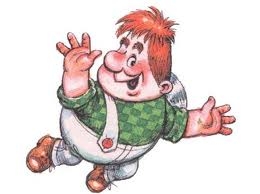 